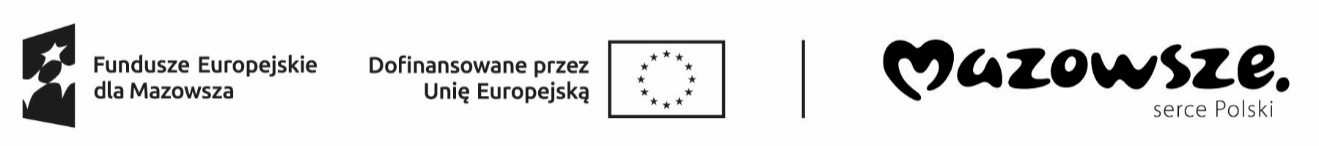 ZASADY FINANSOWANIA KOSZTÓW WYPOSAŻENIA LUB DOPOSAŻENIA STANOWISKA PRACY W RAMACH RROJEKTU „ Aktywizacja zawodowa osób bezrobotnych w powiecie węgrowskim(I)” współfinansowanego z Europejskiego Funduszu Społecznego Plus  w ramach Osi priorytetowej VI Fundusze Europejskie dla aktywnego zawodowo Mazowsza, Działanie 6.1 Aktywizacja zawodowa osób bezrobotnych, Fundusze Europejskie dla Mazowsza 2021-2027.STAN PRAWNY – styczeń 2024r.Rozdział IPostanowienia ogólne§1Ustawa z dnia 20 kwietnia 2004r. o promocji zatrudnienia i instytucjach rynku pracy (Dz. U. z 2023r., poz.735 z późn.zm.).Rozporządzenie Ministra Rodziny, Pracy i Polityki Społecznej z dnia 14 lipca 2017r. w sprawie dokonywania z Funduszu Pracy refundacji kosztów wyposażenia lub doposażenia stanowiska pracy oraz przyznawania bezrobotnemu środków na podjęcie działalności gospodarczej (Dz.U. z 2022r. poz.243).Ustawa z dnia 30 kwietnia 2004r. o postępowaniu w sprawach dotyczących pomocy publicznej (Dz.U. z 2023r., poz.702).Ustawa z dnia 6 marca 2018r. Prawo przedsiębiorców (Dz.U. z 2023r., poz.221 z późn.zm.).Ustawa z dnia 11 marca 2004r. o podatku od towarów i usług (Dz.U. z 2023r., poz.1570 z późn.zm).Rozporządzenie Rady Ministrów z dnia 29 marca 2010r. w sprawie zakresu informacji przedstawianych przez podmiot ubiegający się o pomoc de minimis (tj. Dz.U. z 2024 r., poz. 40).Rozporządzenie Rady Ministrów z dnia 20 marca 2007r. w sprawie zaświadczeń o pomocy de minimis i pomocy de minimis w rolnictwie lub rybołówstwie (tekst jednolity Dz.U. z 2018r. poz.350).Rozporządzenie Komisji (UE) nr 1407/2013 z dnia 18 grudnia 2013r. w sprawie stosowania art.107 i 108 Traktatu o funkcjonowaniu Unii Europejskiej do pomocy de minimis (Dz.U.UE.L.2013.352.1). Rozporządzenie Komisji (UE) 2019/316 z dnia 21 lutego 2019r. zmieniające rozporządzenie (UE) 
nr 1408/2013 w sprawie stosowania art.107 i 108 Traktatu o funkcjonowaniu Unii Europejskiej do pomocy de minimis w sektorze rolnym (Dz.U.UE.L.2019.51I.1). §2Ilekroć w zasadach jest mowa o:Powiecie – oznacza to Samorząd Powiatu Węgrowskiego.Staroście –oznacza to reprezentanta Samorządu Powiatu Węgrowskiego.Dyrektorze – oznacza to Dyrektora Powiatowego Urzędu Pracy w Węgrowie, działającego w imieniu i z upoważnienia Starosty.Urzędzie – oznacza to Powiatowy Urząd Pracy w Węgrowie.Ustawie – oznacza to  ustawę z dnia 20 kwietnia 2004r. o promocji zatrudnienia i instytucjach rynku pracy (Dz. U. z 2023r., poz.735 z późn.zm.).Bezrobotnym – oznacza to osobę, o której mowa w art. 2 ust. 1 pkt. 2 Ustawy, zarejestrowaną 
w Powiatowym Urzędzie Pracy w Węgrowie.Opiekunie – opiekunie osoby niepełnosprawnej – oznacza to członków rodziny, w rozumieniu art. 3 ustawy z dnia 4 listopada 2016r. o wsparciu kobiet w ciąży i rodzin „Za życiem”(Dz. U. z 2023r., poz. 1923), opiekujących się dzieckiem z orzeczeniem o niepełnosprawności łącznie ze wskazaniami: konieczności stałej lub długotrwałej opieki lub pomocy innej osoby w związku ze znacznie ograniczoną możliwością samodzielnej egzystencji oraz konieczności stałego współudziału na co dzień opiekuna dziecka w procesie jego leczenia, rehabilitacji i edukacji lub osobą niepełnosprawną ze znacznym stopniem niepełnosprawności - posiadającego status poszukującego pracy niepozostającego w zatrudnieniu lub niewykonującego innej pracy zarobkowej, z wyłączeniem opiekuna  osoby niepełnosprawnej pobierającego świadczenie pielęgnacyjne lub specjalny zasiłek opiekuńczy na podstawie przepisów o świadczeniach rodzinnych, lub zasiłek dla opiekuna na podstawie przepisów o ustaleniu i wypłacie zasiłków dla opiekunów. Poszukującym pracy absolwencie – oznacza to poszukującą pracy osobę, która w okresie ostatnich 48 miesięcy ukończyła szkołę lub uzyskała tytuł zawodowy.Komisji – oznacza to komisję do spraw rozpatrywania wniosków.Projekcie – oznacza to projekt pn. „ Aktywizacja zawodowa osób bezrobotnych w powiecie węgrowskim(I)” współfinansowany z Europejskiego Funduszu Społecznego Plus  w ramach Osi priorytetowej VI Fundusze Europejskie dla aktywnego zawodowo Mazowsza, Działanie 6.1 Aktywizacja zawodowa osób bezrobotnych, Fundusze Europejskie dla Mazowsza 2021-2027, skierowany do osób bezrobotnych zarejestrowanych w Powiatowym Urzędzie Pracy w Węgrowie spełniających co najmniej jedno z poniższych kryteriów:- osoby młode w wieku 18-29 lat;- osoby długotrwale bezrobotne- oznacza to bezrobotnych pozostających w rejestrze      powiatowego urzędu pracy łącznie przez okres ponad 12 miesięcy w okresie ostatnich 2 lat, 
z wyłączeniem okresów odbywania stażu i przygotowania zawodowego dorosłych;- osoby z niepełnosprawnościami;- osoby o niskich kwalifikacjach -  osoby z wykształceniem odpowiadającym poziomowi ISCED 3
 ( osoby z wykształceniem średnim lub niższym; do tej grupy nie kwalifikują się osoby z wykształceniem pomaturalnym lub wyższym);- osoby w wieku  50 lat i więcej;- kobiety.Wniosku – oznacza to wniosek o refundację kosztów wyposażenia lub doposażenia 1 stanowiska pracy dla skierowanego: bezrobotnego, opiekuna, poszukującego pracy absolwenta.     Refundacji – oznacza to refundację kosztów wyposażenia lub doposażenia stanowiska pracy w ramach projektu. Wnioskodawcy – oznacza to podmiot, producenta rolnego, szkołę, przedszkole, żłobek lub klub dziecięcy, podmiot świadczący usługi rehabilitacyjne uprawnione do złożenia wniosku o refundację kosztów wyposażenia lub doposażenia stanowiska pracy.Podmiocie – oznacza to przedsiębiorcę prowadzącego działalność gospodarczą w rozumieniu ustawy z dnia 6 marca 2018r. Prawo przedsiębiorców (Dz.U. z 2023r., poz.221 z późn.zm.) przez okres 6 miesięcy bezpośrednio poprzedzających dzień złożenia wniosku, z tym że do wskazanego okresu prowadzenia działalności gospodarczej nie wlicza się okresu zawieszenia działalności gospodarczej. W przypadku otrzymania jednorazowo środków na podjęcie działalności gospodarczej ze środków publicznych – co najmniej przez okres 12 miesięcy bezpośrednio poprzedzających dzień złożenia wniosku.Producencie rolnym – oznacza to osobę fizyczną, osobę prawną lub jednostkę organizacyjną nieposiadającą osobowości prawnej, zamieszkującą lub mającą siedzibę na terytorium Rzeczypospolitej Polskiej, będącą posiadaczem gospodarstwa rolnego w rozumieniu ustawy z dnia 15 listopada 1984r. o podatku rolnym (Dz. U. 2020r., poz.333) lub prowadzącą dział specjalny produkcji rolnej, o którym mowa w ustawie z dnia 26 lipca 1991 r. o podatku dochodowym od osób fizycznych (Dz. U. z 2022r. poz.2647 z późn.zm.); lub w ustawie z dnia 15 lutego 1992r. o podatku dochodowym od osób prawnych (Dz. U. z 2023r., poz.2805) przez okres 6 miesięcy bezpośrednio poprzedzających dzień złożenia wniosku.Przedszkolu lub szkole – oznacza to niepubliczne przedszkole lub niepubliczną szkołę prowadzącą działalność na podstawie ustawy z dnia 14 grudnia 2016r. – Prawo oświatowe (Dz. U. z 2023r., poz.900 z późn.zm.) przez okres 6 miesięcy bezpośrednio poprzedzających dzień złożenia wniosku.Żłobku lub klubie dziecięcym – oznacza to osoby fizyczne, osoby prawne i jednostki organizacyjne nieposiadające osobowości prawnej, o których mowa w przepisach o opiece nad dziećmi w wieku do lat 3 (Dz.U. z 2023r., poz.204 z późn.zm.).Podmiot świadczący usługi rehabilitacyjne – podmiot prowadzący działalność gospodarcza polegająca na świadczeniu usług rehabilitacyjnych.Pomocy de minimis – oznacza pomoc państwa, która nie podlega notyfikacji Komisji Europejskiej. Jest to pomoc o niewielkich rozmiarach, która nie powoduje naruszenia konkurencji. Wysokość pomocy de minimis dla jednego przedsiębiorcy w kolejnych  
 3 latach podatkowych  nie może przekroczyć 200 tys. euro (w przypadku sektora transportu drogowego 100 tyś. Euro, w przypadku sektora rolnego 20 tyś Euro).Rozdział IIZasady udzielania refundacji§3Refundacje przyznawane są w ramach projektu. Liczba zawartych umów w sprawie przyznania refundacji kosztów wyposażenia lub doposażenia stanowiska pracy dla skierowanego bezrobotnego, skierowanego opiekuna  lub – w przypadku żłobków lub klubów dziecięcych oraz podmiotu świadczącego usługi rehabilitacyjne również dla skierowanego poszukującego pracy absolwenta - w danym roku ograniczona jest limitem środków będących w dyspozycji Starosty.§4Udzielanie refundacji należy do zadań samorządu Powiatu Węgrowskiego reprezentowanego przez Starostę w imieniu i z upoważnienia którego działa Dyrektor.  Starosta może dokonać refundacji kosztów wyposażenia lub doposażenia stanowiska pracy dla skierowanego bezrobotnego lub skierowanego opiekuna  w wysokości określonej w umowie, nie wyższej jednak niż 6-krotność przeciętnego wynagrodzenia, za jedno stanowisko pracy :podmiotowi; producentowi rolnemu; niepublicznemu przedszkolu lub niepublicznej szkole.Starosta może dokonać refundacji kosztów wyposażenia lub doposażenia stanowiska pracy związanego bezpośrednio ze sprawowaniem opieki nad dziećmi niepełnosprawnymi lub prowadzeniem dla nich zajęć żłobkom lub klubom dziecięcym dla skierowanego bezrobotnego, skierowanego opiekuna lub skierowanego poszukującego pracy absolwenta w wysokości określonej w umowie, nie wyższej jednak niż 6-krotność przeciętnego wynagrodzenia, za jedno stanowisko pracy.Starosta może dokonać refundacji kosztów wyposażenia lub doposażenia stanowiska pracy związanego bezpośrednio ze świadczeniem usług rehabilitacyjnych dla dzieci niepełnosprawnych w miejscu zamieszkania, w tym usług mobilnych podmiotowi świadczącemu usługi rehabilitacyjne dla skierowanego bezrobotnego, skierowanego opiekuna lub skierowanego poszukującego pracy absolwenta w wysokości określonej w umowie, nie wyższej jednak niż 6-krotność przeciętnego wynagrodzenia.Rozdział IIIPrzeznaczenie środków§5Środki na wyposażenie  lub doposażenie stanowiska pracy przeznaczone są na zakup środków trwałych, urządzeń, maszyn, w tym środków niezbędnych do zapewnienia zgodności stanowiska pracy z przepisami bezpieczeństwa i higieny pracy oraz wymaganiami ergonomii. Środki na wyposażenie  lub doposażenie stanowiska pracy nie mogą być przeznaczone na:wydatki inwestycyjne obejmujące koszty budowy, remontów lokali i budynków, zakupu materiałów,zakup nieruchomości,remonty lub naprawy maszyn i urządzeń,zakup towaru,zakup samochodów,zakup aparatów telefonicznych,koszty wysyłki, transportu, przygotowania, pakowania,klimatyzację, alarm, monitoring,z zastrzeżeniem, że powyższa lista nie jest zamknięta i dopuszcza się w uzasadnionych przypadkach, w ramach poszczególnych wniosków, wyłączenie z objęcia refundacją wydatków, które nie są w sposób ścisły i bezpośredni związane z tworzonym stanowiskiem pracy.Środki przyznawane są na liczbę tworzonych stanowisk pracy, a nie na liczbę zatrudnianych na tych stanowiskach osób.Stanowisko pracy może zostać utworzone gdy w ewidencji osób bezrobotnych zarejestrowanych w Urzędzie będzie więcej niż 1 osoba bezrobotna spełniająca kryteria Wnioskodawcy zawarte we wniosku.Na utworzone stanowiska pracy będą kierowane osoby bezrobotne spełniające kryteria wynikające z projektu. Na utworzone stanowisko pracy nie mogą być kierowani:członkowie rodziny Wnioskodawcy (w linii prostej),bezrobotni, którzy w okresie 12 miesięcy poprzedzających dzień złożenia wniosku byli zatrudnieni u danego Wnioskodawcy.§6Prawo do wystąpienia o przyznanie środków nie ma charakteru roszczeniowego.Wystąpienie z wnioskiem o refundację nie ma charakteru zobowiązaniowego, ponieważ nie jest zdarzeniem, z którym prawo wiąże powstanie między stronami takiego stosunku.Stosunek zobowiązaniowy powstaje w momencie zawarcia umowy cywilnej. Złożenie wniosku o refundację należy rozumieć jako ofertę zawarcia umowy, a umowa zostaje zawarta, gdy strony dojdą do porozumienia, co do wszystkich jej postanowień. Rozdział IVFormy zabezpieczania środków§7Środki na doposażenie lub wyposażenie stanowiska pracy wymagają zabezpieczenia.Formami zabezpieczenia zwrotu refundacji wraz z należnymi odsetkami mogą być:poręczenie wg prawa cywilnego; weksel z poręczeniem wekslowym (aval);gwarancja bankowa;zastaw na prawach lub rzeczach;blokada środków zgromadzonych na rachunku bankowym;akt notarialny o poddaniu się egzekucji przez dłużnika (w rozumieniu art. 777 §1 pkt 5 kpc).Preferowaną przez Urząd formą zabezpieczenia jest akt notarialny o poddaniu się egzekucji przez dłużnika.W przypadku zabezpieczenia zwrotu otrzymanych środków przez poręczenie wg. prawa cywilnego 
(2 poręczycieli)  lub weksel z poręczeniem wekslowym (1 poręczyciel), każdy z poręczycieli winien spełniać następujące warunki:ukończone 18 lat, nie więcej jednak niż 68 lat,zatrudnienie na czas nieokreślony w pełnym wymiarze czasu pracy,osiągany średni dochód z ostatnich trzech miesięcy nie może być niższy niż kwota minimalnego wynagrodzenia za pracę brutto,w przypadku osób pobierających emeryturę lub rentę ( renta powinna być przyznana na okres 
nie krótszy niż 36 miesięcy licząc od dnia złożenia wniosku).w przypadku osób prowadzących działalność gospodarczą, działalność ta nie może być w stanie likwidacji lub upadłości. W przypadku poręczenia, poręczyciel przedkłada oświadczenie o uzyskiwanych dochodach ze wskazaniem źródła i kwoty dochodu oraz o aktualnych zobowiązaniach finansowych z określeniem wysokości miesięcznej spłaty zadłużenia na ogólnie obowiązującym druku.Prawdziwość informacji zawartych w oświadczeniu poręczyciel potwierdza własnoręcznym podpisem, pod rygorem odpowiedzialności przewidzianej w art.233 §1 ustawy z dnia 6 czerwca 1997r. – Kodeks Karny (Dz.U. z 2024r., poz.17).Poręczycielem nie może być pracownik ani współmałżonek wnioskodawcy.Poręczenie przez osobę fizyczną wymaga zgody współmałżonka poręczyciela, wyrażonej w formie pisemnej w obecności uprawnionego pracownika urzędu, wójta, burmistrza bądź zgody poświadczonej notarialnie. W przypadku zabezpieczenia zwrotu otrzymanych środków w postaci gwarancji bankowej, kwota podlegająca gwarancji będzie stanowiła 150% otrzymanych środków.Wybierając jako zabezpieczenie zastaw na prawach lub rzeczach, należy dołączyć do wniosku dokument potwierdzający własność praw zbywalnych bądź rzeczy ruchomych oznaczonych co do tożsamości, które mają być przedmiotem zastawu oraz potwierdzenie ich ubezpieczenia, wartość praw bądź rzeczy powinna wynosić minimum 150% wnioskowanej kwoty.Przy wyborze blokady środków zgromadzonych na rachunku bankowym jako formy zabezpieczenia, kwota podlegająca blokadzie wynosi minimum 150% wnioskowanej kwoty.W przypadku zabezpieczenia w postaci aktu notarialnego o poddaniu się egzekucji przez dłużnika podmiot składa oświadczenie majątkowe na ogólnie obowiązującym druku. Suma majątku podmiotu musi opiewać co najmniej na 150% wnioskowanej kwoty. Kwota podlegająca egzekucji w formie aktu będzie stanowiła 150% otrzymanych środków.W sytuacji gdy zaproponowana przez wnioskodawcę forma zabezpieczenia nie pozwoli na ewentualne dochodzenie zwrotu otrzymanych środków wraz z należnymi odsetkami Starosta zastrzega sobie prawo do rozpatrzenia wniosku pod warunkiem zmiany formy zabezpieczenia przez wnioskodawcę na inną spośród wskazanych w § 7 ust. 2 niniejszych zasad.§8Koszty związane z przygotowaniem i złożeniem wniosku oraz z zabezpieczeniem zwrotu środków ponosi wnioskodawca.Rozdział VRozpatrywanie wniosków§9Wnioski opiniuje Komisja  - w co najmniej 3-osobowym składzie - kierując się: przepisami prawa,postanowieniami niniejszych zasad, zasadami rachunku ekonomicznego,popytem i podażą lokalnego rynku, przygotowaniem merytorycznym podmiotu do proponowanego przedsięwzięcia.Do zadań Komisji należy:ocena wniosków pod względem formalnym i merytorycznym w oparciu o kartę oceny formalnej 
i merytorycznej wniosku o refundację kosztów wyposażenia lub doposażenia stanowiska pracy, dostępną na stronie internetowej Urzędu: http://wegrow.praca.gov.pl;opiniowanie wniosków wraz z uzasadnieniem w przypadku odmowy.Przy ocenie wniosków Komisja bierze pod uwagę następujące kryteria:okres i rodzaj prowadzonej działalności gospodarczej,aktualną sytuację na rynku pracy i uwarunkowania lokalnego rynku pracy, w tym liczbę osób bezrobotnych zarejestrowanych w Urzędzie spełniających oczekiwania Wnioskodawcy zawarte we Wniosku,rotację i liczbę zatrudnianych pracowników,celowość i zasadność przeznaczenia wnioskowanych środków,poprawność merytoryczną oraz realność przedstawionego planu przedsięwzięcia,wiarygodność zabezpieczenia,dotychczasową współpracę wnioskodawcy z Urzędem, deklarację zatrudnienia po 24 miesiącach wynikających z refundacji kosztów wyposażenia lub doposażenia stanowiska pracy.wynikające z wytycznych dotyczących realizacji projektu.  W przypadku ograniczonej ilości środków na daną formę wsparcia Starosta będzie preferował m. in. wnioski, które: tworzą miejsca pracy w sferze produkcji i usług, - w okresie ostatnich 6 miesięcy poprzedzających złożenie wniosku nie występował spadek zatrudnienia, zostały złożone przez wnioskodawców, którzy nie korzystali lub korzystali w małym zakresie z refundacji kosztów poniesionych na wyposażenie lub doposażenie stanowisk pracy, wnioskodawca na dzień rozpatrzenia wniosku nie jest w trakcie realizacji umowy na doposażenia lub wyposażenia stanowiska pracy.§10W zależności od posiadanych środków lub realizowanych programów wnioski mogą być przyjmowane w procedurze ciągłej lub cyklicznej.Wniosek można pobrać ze strony internetowej http://wegrow.praca.gov.pl. Miejsce składania wniosków p.200 (sekretariat).Wniosek o refundację może być przez Starostę uwzględniony w przypadku gdy wnioskodawca składający go spełnia wszystkie warunki oraz gdy złożony wniosek jest kompletny i prawidłowo sporządzony, a Starosta dysponuje środkami na jego sfinansowanie.Wnioski wypełnione nieprawidłowo lub złożone bez kompletu wymaganych załączników, pomimo wezwania do uzupełnienia, nie będą rozpatrywane.O uwzględnieniu lub odmowie uwzględnienia wniosku o refundację Starosta powiadamia wnioskodawcę w formie pisemnej w terminie 30 dni od dnia złożenia kompletnego wniosku.W przypadku nieuwzględnienia wniosku Starosta podaje przyczynę odmowy.§11Podmiot, w tym żłobek lub klub dziecięcy lub podmiot świadczący usługi rehabilitacyjne, przedszkole, szkoła, producent rolny, zamierzający utworzyć stanowisko pracy dla skierowanego bezrobotnego skierowanego opiekuna  lub – w przypadku żłobków lub klubów dziecięcych oraz podmiotu świadczącego usługi rehabilitacyjne również dla skierowanego poszukującego pracy absolwenta - może złożyć do Starosty za pośrednictwem Urzędu właściwego ze względu na siedzibę tego podmiotu albo ze względu na miejsce wykonywania pracy przez skierowanego bezrobotnego, skierowanego opiekuna lub skierowanego poszukującego pracy absolwenta  wniosek o refundację kosztów wyposażenia lub doposażenia stanowiska  wraz z wymaganymi załącznikami.Podmiot, przedszkole, szkoła, producent rolny, żłobek lub klub dziecięcy lub podmiot świadczący usługi rehabilitacyjne, które ubiegają się o pomoc de minimis, do wniosku o refundację składa dodatkowo: oświadczenie o pomocy de minimis, w zakresie, o którym mowa w art. 37 ustawy z dnia 30 kwietnia 2004r. o postępowaniu w sprawach dotyczących pomocy publicznej (Dz.U. z 2023r., poz.702);informacje określone w przepisach wydanych na podstawie art. 37 ust. 2a ustawy z dnia 30 kwietnia 2004r. o postępowaniu w sprawach dotyczących pomocy publicznej (Dz.U. z 2023r., poz.702).Rozdział VIUmowa o refundację§12Podstawą refundacji jest umowa zawarta przez Starostę z wnioskodawcą składającym wniosek zawarta na piśmie pod rygorem nieważności.Umowa o refundację zawiera zobowiązanie wnioskodawcy w szczególności do:zatrudnienia na wyposażonym lub doposażonym stanowisku pracy w pełnym wymiarze czasu pracy skierowanego bezrobotnego przez okres co najmniej 24 miesięcy w pełnym wymiarze czasu pracy, skierowanego opiekuna co najmniej w połowie wymiaru czasu pracy, a w przypadku zatrudnienia na wyposażonym lub doposażonym stanowisku pracy, o których mowa w §4 ust. 3 i 4, skierowanego bezrobotnego, skierowanego opiekuna lub skierowanego poszukującego pracy absolwenta – co najmniej w połowie wymiaru czasu pracy;utrzymania przez okres co najmniej 24 miesięcy stanowisk pracy utworzonych w związku z przyznaną refundacją;zatrudnienia zgodnie z deklarowanym okresem po 24 miesiącach wynikających z refundacji kosztów wyposażenia lub doposażenia stanowiska pracy.złożenia rozliczenia zawierającego zestawienie kwot wydatkowanych od dnia zawarcia umowy o refundację na poszczególne wydatki ujęte w szczegółowej specyfikacji;zwrotu,  w terminie 30 dni od dnia doręczenia wezwania Starosty, otrzymanych środków wraz z odsetkami, o których mowa w art.46 ust.2, 2b i 2c Ustawy, w wysokości proporcjonalnej do okresu niezatrudniania na utworzonych stanowiskach pracy skierowanych bezrobotnych, w przypadku niespełniania warunków, o których mowa w ust.2 pkt 1 lub 2.zwrotu, w terminie 30 dni od dnia doręczenia wezwania Starosty, otrzymanych środków wraz z odsetkami, o których mowa w art.46 ust.2, 2b i 2c ustawy, w przypadku naruszenia pozostałych warunków umowy.zwrotu równowartości odliczonego lub zwróconego zgodnie z ustawą z dnia 11 marca 2004r o podatku od towarów i usług (Dz.U. z 2023r., poz.1570 z późn.zm.) podatku naliczonego dotyczącego zakupionych towarów i usług w ramach przyznanej refundacji, w terminie:nie dłuższym niż 90 dni od dnia złożenia przez podmiot deklaracji podatkowej dotyczącej podatku od towarów i usług, w której wykazano kwotę podatku naliczonego z tego tytułu – w przypadku gdy z deklaracji za dany okres rozliczeniowy wynika kwota podatku podlegająca wpłacie do urzędu skarbowego lub kwota do przeniesienia na następny okres rozliczeniowy,30 dni od dnia dokonania przez urząd skarbowy zwrotu podatku na rzecz podmiotu – w przypadku gdy z deklaracji podatkowej dotyczącej podatku od towarów i usług, w której wykazano kwotę podatku naliczonego z tego tytułu, za dany okres rozliczeniowy wynika kwota do zwrotu.Rozdział VIIRozliczenie otrzymanych środków§13Wnioskodawca, któremu przyznano refundację, przedkłada Staroście rozliczenie zawierające zestawienie kwot wydatkowanych od dnia zawarcia umowy o refundację na poszczególne wydatki ujęte w szczegółowej specyfikacji wydatków zawartej we wnioskuRozliczenie składa się na obowiązującym druku – Rozliczenie kosztów wyposażenia lub doposażenia stanowiska pracy dla skierowanego bezrobotnego (druk zamieszczony na stronie internetowej Urzędu: http://wegrow.praca.gov.pl).Zestawienie nie może zawierać wydatków, na których finansowanie wnioskodawca otrzymał wcześniej środki publiczne.Ze względu na różnorodność cen na rynku, dopuszcza się rozbieżność w cenach zakupu do +/- 30% wartości ceny wskazanej na wniosku.W przypadku rozbieżności cen zakupu przekraczających +/- 30% wartości ceny wskazanej na wniosku, wnioskodawca może wystąpić na piśmie do Starosty z prośbą o wrażenie zgody na dokonanie zmian w kalkulacji kosztów związanych z utworzeniem stanowiska pracy dla bezrobotnego.Starosta, na pisemny wniosek wnioskodawcy, uznaje za prawidłowo poniesione również wydatki odbiegające od zawartych w specyfikacji, mieszczące się w kwocie przyznanej refundacji, jeżeli stwierdzi zasadność ich poniesienia, biorąc pod uwagę specyfikę wyposażanego lub doposażonego stanowiska pracy.W rozliczeniu, o którym mowa w ust. 3  wykazywane są kwoty wydatków z uwzględnieniem podatku od towarów i usług; rozliczenie zawiera informację, czy wnioskodawcy przysługuje prawo do obniżenia kwoty podatku należnego o kwotę podatku naliczonego zawartego w wykazywanych wydatkach lub prawo do zwrotu podatku naliczonego.   Podmiot, przedszkole, szkoła, producent rolny, żłobek lub klub dziecięcy lub podmiot świadczący usługi rehabilitacyjne,  zakupionych urządzeń niezbędnych do wyposażenia lub doposażenia stanowiska pracy, nie może:przeznaczyć do odsprzedaży a także oddać w najem, dzierżawę lub użyczenie aż do momentu wygaśnięcia umowy,przenosić w ramach różnych prowadzonych przez siebie działalności. Urządzenia stanowiące wyposażenie lub doposażenie stanowiska pracy powinny być wykorzystywany przez pracownika, dla którego zostało stworzone lub doposażone określone stanowisko,wymienić/zamienić bez uprzedniej zgody Starosty, aż do momentu wygaśnięcia umowy.Możliwość przeniesienia praw i obowiązków wynikających z zawartej umowy na rzecz osób trzecich jest dopuszczalna za zgodą Starosty.Wnioskodawca zawiadamia Starostę o wszelkich zmianach dotyczących umowy, w tym nazwy, adresu prowadzenia działalności gospodarczej oraz zmianach dotyczących zatrudnienia na wyposażonym lub doposażonym stanowisku pracy.§14Refundacja dokonywana podmiotowi stanowi pomoc de minimis w rozumieniu przepisów rozporządzenia Komisji (UE) nr 1407/2013 z dnia 18 grudnia 2013r. w sprawie stosowania art. 107 i 108 Traktatu o funkcjonowaniu Unii Europejskiej do pomocy de minimis (Dz.U.UE.L.2013.352.1) i są udzielane zgodnie z przepisami tego rozporządzenia, z wyłączeniem środków przyznawanych w zakresie krajowego transportu osób taksówkami.Refundacja dokonywana producentowi rolnemu stanowi pomoc de minimis w sektorze produkcji rolnej w rozumieniu przepisów rozporządzenia Komisji (UE) 2019/316 z dnia 21 lutego 2019r. zmieniające rozporządzenie (UE) nr 1408/2013 w sprawie stosowania art. 107 i 108 Traktatu o funkcjonowaniu Unii Europejskiej do pomocy de minimis w sektorze rolnym (Dz.U.UE.L.2019.51I.1) i jest udzielana zgodnie z przepisami tego rozporządzenia.Refundacja dokonywana przedszkolu lub szkole stanowi pomoc de minimis w rozumieniu przepisów rozporządzenia Komisji (UE) nr 1407/2013 z dnia 18 grudnia 2013 r. w sprawie stosowania art. 107 i 108 Traktatu o funkcjonowaniu Unii Europejskiej do pomocy de minimis (Dz.U.UE.L.2013.352.1) i jest udzielana zgodnie z przepisami tego rozporządzenia; w przypadku gdy refundacja jest dokonywana jako wsparcie finansowe z Funduszu Pracy w celu realizacji zadań określonych w ustawie z dnia 14 grudnia 2016r. Prawo oświatowe – nie stanowi pomocy de minimis.§15Refundacji nie dokonuje się, jeżeli łącznie z inną pomocą ze środków publicznych, nie zależnie od jej formy i źródła pochodzenia, w tym ze środków pochodzących z budżetu Unii Europejskiej, udzieloną w odniesieniu do tych samych kosztów kwalifikowanych, spowoduje przekroczenie dopuszczalnej intensywności pomocy określonej dla danego przeznaczenia pomocy, a ogólna kwota pomocy przyznana przedsiębiorstwu nie może przekroczyć:200 tys. euro – w przypadku pomocy udzielanej jednemu przedsiębiorstwu na podstawie rozporządzenia 1407/2013,100 tys. euro – w przypadku pomocy udzielanej jednemu przedsiębiorstwu na podstawie rozporządzenia nr 1407/2013 w odniesieniu do sektora transportu drogowego towarów,20 tyś. Euro – w przypadku pomocy udzielanej jednemu przedsiębiorstwu na podstawie rozporządzenia nr 2019/316 w odniesieniu do sektora rolnego,Pojęcie „jedno przedsiębiorstwo” obejmuje wszystkie jednostki gospodarcze, które są ze sobą powiązanego co najmniej jednym z następujących stosunków:jedna jednostka gospodarcza posiada w drugiej jednostce gospodarczej większość praw głosu akcjonariuszy, wspólników lub członków;jedna jednostka gospodarcza ma prawo wyznaczyć lub odwołać większość członków organu administracyjnego, zarządzającego lub nadzorczego innej jednostki gospodarczej;jedna jednostka gospodarcza ma prawo wywierać dominujący wpływ na inną jednostkę gospodarczą zgodnie z umową zawartą z tą jednostką lub postanowieniami w jej akcie założycielskim lub umowie spółki;jedna jednostka gospodarcza, która jest akcjonariuszem lub wspólnikiem w innej jednostce gospodarczej lub jej członkiem, samodzielnie kontroluje, zgodnie z porozumieniem z innymi akcjonariuszami, wspólnikami lub członkami tej jednostki, większość praw głosu akcjonariuszy, wspólników lub członków tej jednostki.Jednostki gospodarcze pozostające w jakimkolwiek ze stosunków, o których mowa w ust. 2 pkt. 1-4, za pośrednictwem jednej innej jednostki gospodarczej lub kilku innych jednostek gospodarczych również są uznawane za jedno przedsiębiorstwo.§16Starosta w trakcie trwania umowy o refundację dokonuje oceny prawidłowości wykonania umowy. W przypadku gdy podmiot nie dokonał zwrotu równowartości odliczonego lub zwróconego ( zgodnie z przepisami ustawy z dnia 11 marca 2004 roku o podatku od towarów i usług) podatku naliczonego dotyczącego zakupionych towarów i usług w ramach przyznanej refundacji, zobowiązuje się do dostarczania po upływie każdego roku licząc od dnia złożenia rozliczenia:zaświadczenia wydanego przez Urząd Skarbowy o statusie podatnika VAT;oświadczenie o prawnej możliwości odzyskania podatku od towarów i usług.Weryfikacja będzie prowadzona do momentu wygaśnięcia prawnej możliwości odzyskania podatku od towarów i usług tj. przez okres 5 lat, licząc od początku roku, w którym uzyskano prawo do odliczenia.                                                                                                                                                                                               §17Po upływie okresu zatrudnienia o którym mowa w §12 ust. 2 pkt 1, następuje jego rozliczenie.Rozliczenie zatrudnienia następuje na podstawie przedkładanych przez wnioskodawcę, który otrzymał refundację przez okres 24 miesięcy oświadczeń o utrzymaniu utworzonego stanowiska pracy oraz świadectwa pracy w przypadku rozwiązania umowy o pracę ze skierowanym bezrobotnym.Każde stanowisko pracy podlega odrębnemu rozliczeniu. §18Po dokonaniu rozliczenia zatrudnienia na podstawie przedłożonych dokumentów Starosta informuje w formie pisemnej wnioskodawcę, który otrzymał refundację o wywiązaniu się z warunków umowy. Rozdział VIIIPrzepisy końcowe§19W szczególnie uzasadnionych przypadkach Starosta działając zgodnie z obowiązującymi przepisami prawa, może odstąpić od postanowień niniejszych zasad.W sprawach nieuregulowanych niniejszymi zasadami mają zastosowanie przepisy Kodeksu Cywilnego, Kodeksu Postępowania Cywilnego, Kodeksu Pracy oraz akty prawne wymienione w rozdziale I.